Ah ! Le Petit vin blanc ! Couplet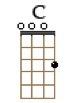 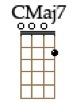 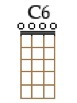 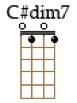 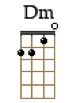 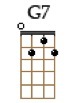 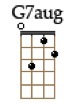 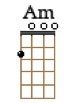 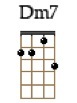 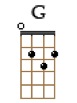 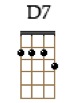 Refrain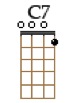 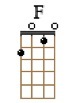 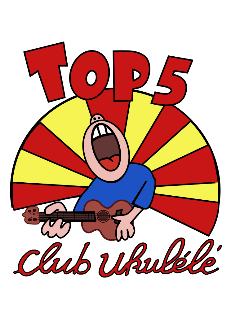 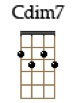 Coda. 